  В целях выявления и развития обучающихся, проявляющих выдающиеся способности в различных предметных областях, создания условий для качественной подготовки сборных команд к региональному этапу всероссийской олимпиады школьников в 2017 - 2018 учебном году, в соответствии с приказом министерства образования Оренбургской области от 23.08.2017 года №01-21/1707  «Об организации подготовки обучающихся к участию во всероссийской олимпиаде школьников в 2017-2018 учебном годуприказываю: Главному специалисту  Отдела образования Карабаевой Ю.К.:утвердить приказом учителей, ответственных за подготовку школьников к участию во всероссийской олимпиаде в 2017-2018 учебном году по каждому общеобразовательному предмету;Срок: до 1 сентября 2017 года.утвердить приказом состав участников тьюторской подготовки по итогам входного отборочного тестирования;Срок: по результатам тестированияорганизовать контроль и назначить ответственного за участие школьников и учителей в работе центров подготовки;Срок: по результатам тестированияразработать муниципальный план мероприятий по подготовке школьников, имеющих достижения в олимпиаде в 2016-2017 учебном году, предусмотрев различные формы ее организации, в том числе индивидуальные образовательные маршруты.Срок: до 1 сентября 2017 года.осуществить мониторинг сведений о развитии одаренных школьников в соответствии с приказом Министерства образования и науки Российской Федерации от 24.02.2016 № 134 «Об утверждении Перечня подлежащих мониторингу сведений о развитии одаренных детей».Срок: в течение учебного года2. Директорам общеобразовательных организаций: 2.1 предоставить в отдел образования по электронной почте: karabaeva_yuliya@mail.ru список  педагогов,  ответственных за подготовку школьников к участию во всероссийской олимпиаде в 2017-2018 учебном году по каждому общеобразовательному предмету;Срок: до 1 сентября 2017 года.2.2 обеспечить явку школьников для прохождения входного отборочного тестирования совместно с учителями в сроки и места, определенные министерством образования по согласованию с руководителями центров подготовки;2.3. обеспечить подготовку учащихся к прохождению входного тестирования;2.4. обеспечить освобождение обучающихся от учебных занятий в дни проведения входного отборочного тестирования;2.5. назначить сопровождающих до г. Оренбурга и обратно, возложив на них ответственность за жизнь и здоровье школьников;2.6.организовать выезд обучающихся и их сопровождение к месту проведения входного отборочного тестирования и обратно в соответствии с постановлением Правительства РФ от 23.10.1993 № 1090 и методическими рекомендациями по обеспечению санитарно - эпидемиологического благополучия и безопасности дорожного движения при перевозке организованных групп детей автомобильным транспортом, утвержденными Роспотребнадзором и МВД РФ 21.09.2006, постановлением Правительства РФ от 17.12.2013 № 1177 «Об утверждении Правил организованной перевозки группы детей автобусами», Постановлением Главного государственного санитарного врача РФ от 21.01.2014 № 3 «Об утверждении СП 2 .5 .3157 - 14 «Санитарно - эпидемиологические требования к перевозке железнодорожным транспортом организованных групп детей»;  2.7 обеспечить страхование обучающихся  на период проведения мероприятия;2.8.  разработать школьный план мероприятий по подготовке школьников, имеющих достижения в олимпиаде в 2016-2017 учебном году, предусмотрев различные формы ее организации, в том числе индивидуальные образовательные маршруты.Срок: сентябрь 2017 года.2.9осуществить мониторинг сведений о развитии одаренных школьников в соответствии с приказом Министерства образования и науки Российской Федерации от 24.02.2016 № 134 «Об утверждении Перечня подлежащих мониторингу сведений о развитии одаренных детей».Срок: в течение учебного года2.10. продолжить сотрудничество с родителями одаренных школьников, предусмотрев при этом психологическое сопровождение семьи, совместную практическую деятельность ребенка и его родителей, поддержку и их поощрение на уровне школы, муниципального образования и т. п.Срок: постоянно2.11.предусмотреть меры стимулирования, адресной материальной помощи и поощрения одаренных школьников и их наставников, в том числе со стороны предпринимательского сообщества муниципальных образований. Срок: постоянно  3 Контроль за исполнением настоящего приказа возложить на заместителя начальника ОО Карабаеву Ю.К. Начальник ОО                                                                                                Н.В.Егорова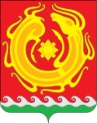 АДМИНИСТРАЦИЯМуниципального образования                     Новоорский район                    Оренбургской области                ОТДЕЛ ОБРАЗОВАНИЯ                               ПРИКАЗ          23.08.2017г  № 299  Об организации подготовки обучающихсяк участию во всероссийской олимпиадешкольников в 2017-2018 учебном году